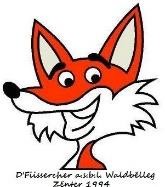 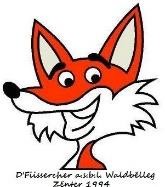 Autorisation parentale pour une sortie (activité) à l’étranger, organisée par la Maison Relais « Beim Rénert »/ CrècheRemplir un formulaire pour chaque enfant svp. 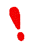 Nom de l’enfant :    Prénom 					                  NomJe soussigné(e) Madame/Monsieur …………………………………...., domicilié à  …………………………………. et agissant en qualité de mère/ père/ tuteur légal (souligner ce qui correspond) , autorise ma fille/mon fils (prénom, nom de l’enfant) ………………………………………, demeurant à la même adresse, à  participer à la sortie  ……………………………………………, organisé par la Crèche/Maison Relais  « Beim Rénert »  qui  doit se dérouler le   (date) ……………. de ………… (heure) à …………(heure). Je certifie sur l’honneur avoir le plein exercice de l’autorité parentale sur cet enfant. Fait à								le 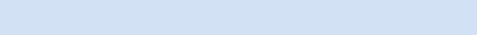 Signature